Dodatek č. 1ke smlouvě o poskytování služebČíslo smlouvy Objednatele: 06EU-004032Číslo smlouvy Poskytovatele: 1-0601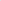 Evidenční číslo (ISPROFIN/ISPROFOND): 500 121 0002 Název související veřejné zakázky:I/27 Klatovy, most ev.č. 27-094, výměna elastomerových ložisek -DSP+IČ PDPS ADuzavřený níže uvedeného dne, měsíce a roku mezi následujícími smluvními stranami (dále jako „Dodatek”):Ředitelství silnic a dálnic ČRse sídlem:					Na Pankráci 546/56, 140 00  Praha 4IČO:					65993390DIČ:					CZ65993390právní forma:				příspěvková organizacebankovní spojení:				xxxxxxxxxxxxxxxxxxxxxxxxxxxxzastoupeno:				xxxxxxxxxxxxxxxxxxxxxxxxxxx						generální ředitelxkontaktní osoba ve věcech smluvních:	xxxxxxxxxxxxxe-mail:					xxxxxxxxxxxxxxxxxxxtel:						xxxxxxxxxxxkontaktní osoba ve věcech technických:	xxxxxxxxxxxxxxxxxxxxxxxe-mail:					xxxxxxxxxxxxxxxxtel:						xxxxxxxxxxx(dále jen „Objednatel“)aVPÚ DECO PRAHA a.s.se sídlem:					Podbabská 1014/20, 160 00  Praha 6IČO:					60193280DIČ:					CZ60193280zápis v obchodním rejstříku:		xxxxxxxxxxxxxxxxxxxxxxxxxxxxprávní forma:				akciová společnostbankovní spojení:				xxxxxxxxxxxxxxxxxxxxxxxxxxxxxx						xxxxxxxxxxxxxxxzastoupen:					xxxxxxxxxxxxxxxxxxxxxxxxxxxxxxxxxxxxxxx						xxxxxxxxxxxxxxxxxxxxxxxxxxxxxxxxxxxkontaktní osoba ve věcech smluvních:	xxxxxxxxxxxxxxxxxxxxxxxxxxxxxxxxxxxxxxx						xxxxxxxxxxxxxxxxxxxxxxxxxxxxxxxxxxxe-mail:					xxxxxxxxxxxxxxxxxxxxxxxxxxxxxxxxxxtel:						xxxxxxxxxxxkontaktní osoba ve věcech technických:	xxxxxxxxxxxxxxe-mail:						xxxxxxxxxxxxxxxxxxxxtel:						xxxxxxxxxxx(dále jen „Poskytovatel”)(Objednatel a Poskytovatel společně dále jen „Smluvní strany” nebo každý samostatně jen „Smluvní strana”)Článek I.Předmět DodatkuDodatkem č. 1 se z důvodu zvýšené pracnosti PD DSP za účelem nalezení optimální varianty technického řešení výměny elastomerových ložisek upravuje původní termín plnění akce.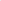 Na základě výše uvedeného se ruší čl. 5. odst. 5.1. Lhůty plnění, který zněl:5.1 Poskytovatel je povinen provést služby v následujících lhůtách:5.1.1 Dokumentace pro stavební povolení — koncept: Nejpozději do 30.4.2019.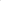 5.1.2 Dokumentace pro stavební povolení — čistopis: Nejpozději do 30.6.2019.5.1.3 Podání žádosti o vydání stavebního povolení: Nejpozději do 31.8.2019.                         5.1.4 Vybrané dokumenty zadávací dokumentace stavby - čistopis: Nejpozději do30.9.20195. 1.5 Výkon autorského dozoru: Na výzvu Objednatele, v průběhu realizace stavbya nahrazuje se novým zněním čl. 5. odst. 5.1 Lhůty plnění s následujícím obsahem:5.1 Poskytovatel je povinen provést služby v následujících lhůtách:5.1.1 Dokumentace pro stavební povolení — koncept: Nejpozději do 31.8.2019.5.1.2 Dokumentace pro stavební povolení — čistopis: Nejpozději do 30.9.2019.5.1.3 Podání žádosti o vydání stavebního povolení: Nejpozději do 30.11.2019.	5.1.4 Vybrané dokumenty zadávací dokumentace stavby	čistopis: Nejpozději do31.12.20195.1.5 Výkon autorského dozoru: Na výzvu Objednatele, v průběhu realizace stavbyČlánek II.Závěrečná ujednání1. Dodatek č. 1 nabývá platnosti dnem podpisu poslední Smluvní stranou a účinnosti dnem jeho zveřejnění v registru smluv.Dodatek č. 1 je možno měnit, doplňovat a upravovat pouze písemnými dodatky, podepsanými oběma Smluvními stranami.Dodatek č. 1 se vyhotovuje ve čtyřech stejnopisech, z nichž obě Smluvní strany obdrží po dvou stejnopisech. Tento Dodatek č. 1 byl sepsán v českém jazyce.Ostatní smluvní ujednání uvedená ve výše specifikované smlouvě zůstávají nezměněna.V Plzni dne 18-07-2019                               V Praze dne 17-07-2019